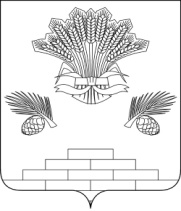 АДМИНИСТРАЦИЯ ЯШКИНСКОГО МУНИЦИПАЛЬНОГО ОКРУГАПОСТАНОВЛЕНИЕот «02» августа 2021г. № 814-п      Яшкинский муниципальный округО передаче на праве оперативного управления муниципальному бюджетному учреждению «Информационно методический центр образовательных организаций» муниципального имущества	Руководствуясь статьями 215, 296 и 299 Гражданского Кодекса Российской Федерации, Положением «О порядке управления и распоряжения муниципальной собственностью Яшкинского муниципального района», утвержденного решением Яшкинского районного Совета народных депутатов  от 25.03.2011 № 271-р, Уставом Яшкинского муниципального округа, администрация Яшкинского муниципального округа постановляет:		1. Передать на праве  оперативного управления муниципальному бюджетному учреждению «Информационно методический центр образовательных организаций» муниципальное имущество:	комплект оборудования в составе:   - ноутбук, 1 шт., балансовой стоимостью 61470,00 руб., остаточной стоимостью 61470,00  руб. на 31.12.2019г.;  - многофункциональное устройство, 1 шт., балансовой стоимостью 17145,00 руб., остаточной стоимостью 17145,00  руб. на 31.12.2019г.   2. Передачу вышеуказанного имущества оформить актом приема-передачи.  		3. Контроль за исполнением настоящего постановления возложить на и.о. начальника МКУ «Управление имущественных отношений» - заместителя   главы Яшкинского муниципального округа И.В. Роот.   		4. Настоящее постановление вступает в силу с момента подписания.Глава Яшкинскогомуниципального  округа                                                                Е.М. Курапов                                                                               